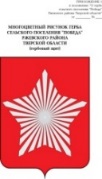 СОВЕТ ДЕПУТАТОВ МУНИЦИПАЛЬНОГО ОБРАЗОВАНИЯСЕЛЬСКОЕ ПОСЕЛЕНИЕ «ПОБЕДА»РЖЕВСКОГО РАЙОНА ТВЕРСКОЙ ОБЛАСТИР Е Ш Е Н И ЕО проведении публичных слушаний на территории сельского поселения «Победа» Ржевского района Тверской области по вопросу: «О преобразовании всех поселений, входящих в состав Ржевского муниципального района Тверской области, путем их объединения с муниципальным образованием городской округ город Ржев Тверской области и наделении городского округа город Ржев Тверской области статусом муниципального округа»В соответствии со статьями 13 и 28 Федерального закона от 06.10.2003 № 131-Ф3 «Об общих принципах организации местного самоуправления в Российской Федерации» и в целях преобразования всех поселений, входящих в состав Ржевского муниципального района Тверской области, путем их объединения с муниципальным образованием городской округ город Ржев Тверской области и наделении городского округа город Ржев Тверской области статусом муниципального округа,  Совет депутатов муниципального образования сельское поселение «Победа» Ржевского района Тверской областиРЕШИЛ:1. Назначить публичные слушания по вопросу: «О преобразовании всех поселений, входящих в состав Ржевского муниципального района Тверской области, путем их объединения с муниципальным образованием городской округ город Ржев Тверской области и наделении городского округа город Ржев Тверской области статусом муниципального округа» на «26» января 2022 года в 15 час. 00 мин. по адресу: Тверская область, Ржевский район, п.Победа, ул. Ленина, д.3а, зал Победовского СДК. 2. Определить организатором публичных слушаний Совет депутатов сельского поселения «Победа» Ржевского района Тверской области. 3. Образовать рабочую группу по подготовке и проведению публичных слушаний в составе: Тарасевич Евгений Леонидович - Глава сельского поселения «Победа» Ржевского района Тверской области;Скобелева Нина Ивановна - председатель Совета депутатов сельского поселения «Победа» Ржевского района Тверской области;Румянцева Марина Станиславовна - заместитель главы администрации сельского поселения «Победа» Ржевского района Тверской области;Платонова Наталья Николаевна – ведущий специалист администрации сельского поселения «Победа» Ржевского района Тверской области;Светлова Нина Сергеевна - депутат Совета депутатов сельского поселения «Победа» Ржевского района Тверской области.        4. Определить адрес и контактную информацию для приема предложений и замечаний по вопросу, вынесенному на публичные слушания: Тверская область, Ржевский район, п. Победа, ул. Полевая, д. 2а,  кабинет № 1 администрации сельского поселения «Победа» Ржевского района с 09:00 до 16:00 час. ежедневно (перерыв на обед с 12:00 до 13:00 час.), адрес электронной почты: mosppobeda@yandex.ru, контактный телефон: 8(48232)76-133, уполномоченное лицо – заместитель главы администрации сельского поселения «Победа» Ржевского района Тверской области Румянцева Марина Станиславовна. Также предложения и замечания могут быть направлены через официальный сайт администрации сельского поселения «Победа» Ржевского района в сети Интернет в разделе «Публичные слушания» - «Внести свое предложение»                               (http://победа.ржевский-район.рф/letters/send.html). 5.	Установить срок приема предложений и замечаний по вопросу, вынесенному на публичные слушания – с даты обнародования настоящего решения до начала голосования за итоговый документ по результатам проведения публичных слушаний.    6.	Итоговый документ по результатам проведения публичных слушаний по вопросу, вынесенному на публичные слушания, обнародовать в порядке, предусмотренном Уставом муниципального образования сельское поселение «Победа» Ржевского района Тверской области. 7. Направить настоящее решение в адрес представительных органов поселений Ржевского района Тверской области, а также в Собрание депутатов Ржевского района Тверской области и Ржевскую городскую Думу.   8. Настоящее решение вступает в силу со дня официального обнародования и подлежит размещению на официальном сайте администрации сельского поселения «Победа» Ржевского района Тверской области в сети Интернет. Глава сельского поселения «Победа»Ржевского района Тверской области                                        Е.Л.ТарасевичПредседатель Совета депутатовсельского поселения «Победа»Ржевского района Тверской области                                         Н.И.Скобелева   «13» января 2022 года№ 121